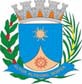 AMF - Demonstrativo VI a(LRF,art.4º,§2º, inciso IV, alínea a)Prefeitura do Municipio de Araraquara - SP Lei de Diretrizes OrçamentáriasAnexo de Metas Fiscais Projeção Atuarial do RPPS 2018NOTA EXPLICATIVA: O município de Araraquara não possui Regime Geral de Previdência Social e Próprio dos Servidores Públicos.OFR00131	27/04/2017 18.15.13	Versão 14/03/2016 - 13:45	1/ 1EXERCÍCIOREPASSE CONTRIB. PATRONAL(a)RECEITAS PREVID.DESPESAS PREVID.RESULTADO PREVID.SALDO FINANCEIRO DO EXERCÍCIO(e)EXERCÍCIOREPASSE CONTRIB. PATRONAL(a)Valor (b)Valor (c)Valor (d)=(a+b-c)SALDO FINANCEIRO DO EXERCÍCIO(e)REPASSE CONTRIB. PATRONAL(a)Valor (b)Valor (c)Valor (d)=(a+b-c)SALDO FINANCEIRO DO EXERCÍCIO(e)